ΠΑΝΕΠΙΣΤΗΜΙΟ ΘΕΣΣΑΛΙΑΣ 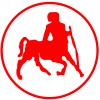 ΤΜΗΜΑ ΟΙΚΟΝΟΜΙΚΩΝ ΕΠΙΣΤΗΜΩΝ 28ης Οκτωβρίου 78, 38333 Βόλος, Τηλ: 24210 74776 Fax: 24210 74772     	 	 	 	 	 	 	 	 	01/11/2021 ΑΝΑΚΟΙΝΩΣΗΣας 	ενημερώνουμε 	ότι 	το 	μάθημα 	«Ειδικά Θέµατα Εφαρμοσμένης Μικροοικονομικής (Topics in Applied Microeconomics)» µε διδάσκοντα τον Αν. Καθηγητή κ. Βασίλειο Ζερβό, την Τρίτη 02/11/2021 και 09/11/2021, θα πραγματοποιηθεί διαδικτυακά μέσω του παρακάτω συνδέσμου MSTeams:https://teams.microsoft.com/l/team/19:5dGKfPYe2hZtpTgF0DMVabTboIyO1ad2VL8DXDPmqaI1@thread.tacv2/conversations?groupId=b069fc2d-b7e8-4fe2-92f3-5f3bb081f770&tenantId=3180bf70-17cc-44f6-90a4-5c9476625295Oδηγίες σύνδεσης / χρήσης μπορείτε να βρείτε στον σύνδεσμο: https://www.uth.gr/news/diexagogi-ex-apostaseos-mathimaton-meso-tis-platformas-ms-teamsΟι σύνδεσμοι είναι προσβάσιμοι από την εφαρμογή στο σύνδεσμο wapp.ad.uth.gr/teamclasses (με VPN από εκτός ΠΘ)	 	 	 	 	 	 	 	 	  Οι ώρες διεξαγωγής του μαθήματος παραμένουν οι ίδιες (15:00-17:30)	 	 	 	 	 	 	  	 	 	 	 	 	 	Γραμματεία Τμήματος 